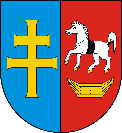 Повіт Влощовський          Повіт Влощовський – Повітовий Центр Допомоги Родині в м. Влощова у рамках проекту створив Центр Допомоги Біженцям (CPU) за адресою Повітовий Культурно-Відпочинковий Центр в м. Влощова (ul. Koniecpolska 42, 29-100 Włoszczowa), tel. 41 39 44 993. Центр Допомоги Біженцям надає підтримку в межах:  Допомоги у вирішенні урядових, побутових та соціальних питань. Допомоги по догляду за дітьми (особами несамостійними) під час користування учасником проекту.Послуг присяжного перекладача в цілях перекладу документів в тому числі медичних, свідотств, сертифікатів та дипломів. Курсів польської мови (40 лекційних годин напротязі двох місяців). Учасники курсу отримають навчальні посібники та перекус. Також передбачена можливість користування безкоштовним транспортом. Навчальні курси, в т.ч. курси: робота з касовим апаратом, графічні курси, експлуатація спеціалізованих виробничих машин і пристроїв, посвідчення водія.Соціально-побутовї допомоги в тому числі купівля миючих засобів, продуктів харчування, одягу, короткострокове проживання. Психологічні послуги - консультацію буде надавати психолог, який знає українську мову. Послуги соціальної інтеграції – це можливість скористатися перевагами інтеграційних зустрічей та інтеграційно-оглядових турів.